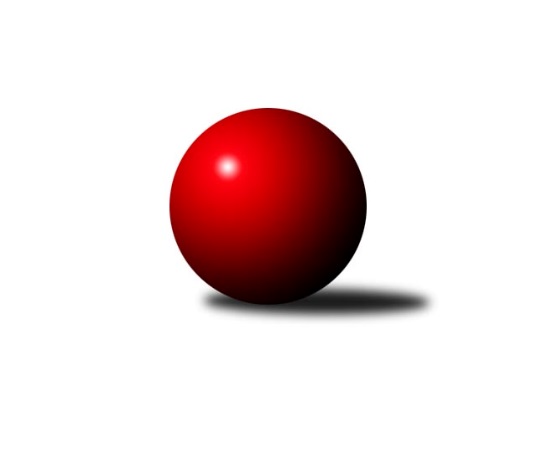 Č.4Ročník 2017/2018	6.10.2017Nejlepšího výkonu v tomto kole: 2735 dosáhlo družstvo: SK SC Svitavy-Lány AVýchodočeský přebor skupina B 2017/2018Výsledky 4. kolaSouhrnný přehled výsledků:SKPK Hradec Králové A	- SK Solnice A	4:12	2501:2623		4.10.KK Zalabák Smiřice B	- TJ Tesla Pardubice B	10:6	2596:2478		6.10.KK Dobruška B	- SKK Náchod B	10:6	2545:2506		6.10.SK SC Svitavy-Lány B	- SK SC Svitavy-Lány A	6:10	2693:2735		6.10.KK Vysoké Mýto B	- SKPK Hradec Králové B	14:2	2637:2484		6.10.SK Kuželky Přelouč A	- TJ Start Rychnov n/K C	12:4	2585:2431		6.10.Tabulka družstev:	1.	SK Solnice A	4	4	0	0	54 : 10 	 	 2549	8	2.	SK SC Svitavy-Lány A	4	4	0	0	51 : 13 	 	 2653	8	3.	KK Vysoké Mýto B	4	4	0	0	47 : 17 	 	 2588	8	4.	SKPK Hradec Králové B	4	3	0	1	40 : 24 	 	 2571	6	5.	SK Kuželky Přelouč A	4	2	0	2	36 : 28 	 	 2544	4	6.	SK SC Svitavy-Lány B	4	2	0	2	34 : 30 	 	 2619	4	7.	SKK Náchod B	4	2	0	2	31 : 33 	 	 2519	4	8.	KK Zalabák Smiřice B	4	1	0	3	22 : 42 	 	 2502	2	9.	SKPK Hradec Králové A	4	1	0	3	20 : 44 	 	 2573	2	10.	KK Dobruška B	4	1	0	3	18 : 46 	 	 2408	2	11.	TJ Start Rychnov n/K C	4	0	0	4	17 : 47 	 	 2531	0	12.	TJ Tesla Pardubice B	4	0	0	4	14 : 50 	 	 2432	0Podrobné výsledky kola:	 SKPK Hradec Králové A	2501	4:12	2623	SK Solnice A	Lukáš Vadlejch	 	 217 	 220 		437 	 2:0 	 434 	 	216 	 218		Petr Kosejk	Leoš Glazunov	 	 195 	 225 		420 	 0:2 	 448 	 	225 	 223		Václav Balous	Petr Skutil	 	 210 	 225 		435 	 2:0 	 418 	 	206 	 212		Pavel Píč	Ludmila Skutilová	 	 216 	 216 		432 	 0:2 	 472 	 	236 	 236		Rudolf Stejskal	Jiří Prokop	 	 215 	 200 		415 	 0:2 	 446 	 	204 	 242		Milan Hrubý	Jaroslav Němeček	 	 180 	 182 		362 	 0:2 	 405 	 	214 	 191		Andrea Kumštovározhodčí: Nejlepší výkon utkání: 472 - Rudolf Stejskal	 KK Zalabák Smiřice B	2596	10:6	2478	TJ Tesla Pardubice B	Jaroslav Hažva	 	 215 	 239 		454 	 2:0 	 399 	 	217 	 182		Martina Nováková	Jiří Hroneš	 	 221 	 219 		440 	 2:0 	 366 	 	184 	 182		Oldřich Hubáček	Karel Josef	 	 200 	 207 		407 	 0:2 	 423 	 	215 	 208		Petra Stránská	Roman Vrabec	 	 220 	 212 		432 	 0:2 	 441 	 	214 	 227		Jana Bulisová	Jiří Vokřál	 	 233 	 199 		432 	 0:2 	 436 	 	228 	 208		Milan Novák	Luděk Sukup	 	 209 	 222 		431 	 2:0 	 413 	 	215 	 198		Matěj Drábekrozhodčí: Nejlepší výkon utkání: 454 - Jaroslav Hažva	 KK Dobruška B	2545	10:6	2506	SKK Náchod B	Milan Hašek	 	 216 	 215 		431 	 0:2 	 459 	 	223 	 236		Miroslav Tomeš	Jaroslav Černý	 	 211 	 189 		400 	 0:2 	 437 	 	243 	 194		Miloš Voleský	Vladimír Gütler	 	 219 	 208 		427 	 2:0 	 409 	 	220 	 189		Jiří Tesař	Marie Frydrychová	 	 198 	 211 		409 	 2:0 	 372 	 	184 	 188		Jaroslav Dlohoška	Josef Petera	 	 217 	 213 		430 	 0:2 	 438 	 	210 	 228		David Stára	Ivo Janda	 	 216 	 232 		448 	 2:0 	 391 	 	206 	 185		Jiří ml. Doucha ml.rozhodčí: Nejlepší výkon utkání: 459 - Miroslav Tomeš	 SK SC Svitavy-Lány B	2693	6:10	2735	SK SC Svitavy-Lány A	Jiří Klusák	 	 249 	 216 		465 	 0:2 	 472 	 	232 	 240		Jiří Hanuš	Jindřich Jukl	 	 195 	 224 		419 	 0:2 	 474 	 	218 	 256		Jakub Zelinka	Emil Uherka	 	 215 	 227 		442 	 0:2 	 490 	 	264 	 226		Vlastimil Krátký	Gabriela Rusová	 	 227 	 237 		464 	 2:0 	 445 	 	211 	 234		Jakub Jirčík	Jiří Rus	 	 231 	 203 		434 	 2:0 	 391 	 	191 	 200		Petr Rus	Zdeněk Dokoupil	 	 241 	 228 		469 	 2:0 	 463 	 	243 	 220		Klára Pekařovározhodčí: Nejlepší výkon utkání: 490 - Vlastimil Krátký	 KK Vysoké Mýto B	2637	14:2	2484	SKPK Hradec Králové B	Tomáš Brzlínek	 	 239 	 241 		480 	 2:0 	 425 	 	213 	 212		Jiří Vaníček	Pavel Jandera	 	 227 	 214 		441 	 2:0 	 401 	 	189 	 212		Josef Pardubský	Václav Perchlík st.	 	 238 	 212 		450 	 2:0 	 411 	 	228 	 183		Ladislav Mikolášek	Jan Chleboun	 	 199 	 165 		364 	 0:2 	 416 	 	192 	 224		Miloš Kvapil	Pavel Doležal	 	 215 	 218 		433 	 2:0 	 425 	 	194 	 231		Filip Ivan	Leoš Bartheldi	 	 249 	 220 		469 	 2:0 	 406 	 	215 	 191		Petr Víšekrozhodčí: Nejlepší výkon utkání: 480 - Tomáš Brzlínek	 SK Kuželky Přelouč A	2585	12:4	2431	TJ Start Rychnov n/K C	Pavel Klička	 	 206 	 204 		410 	 0:2 	 412 	 	194 	 218		Pavel Krejčík	Tomáš Jarolím *1	 	 207 	 211 		418 	 2:0 	 400 	 	179 	 221		Václav Buřil	Petr Hanuš	 	 203 	 237 		440 	 2:0 	 424 	 	231 	 193		Ilona Sýkorová	Petr Zeman	 	 232 	 219 		451 	 2:0 	 396 	 	190 	 206		Jan Zeman	Karel Lang	 	 223 	 224 		447 	 2:0 	 363 	 	157 	 206		Lubomír Šípek	Jan Jakube	 	 200 	 219 		419 	 0:2 	 436 	 	210 	 226		Jaroslav Šmejdarozhodčí: střídání: *1 od 37. hodu Tomáš SukdolákNejlepší výkon utkání: 451 - Petr ZemanPořadí jednotlivců:	jméno hráče	družstvo	celkem	plné	dorážka	chyby	poměr kuž.	Maximum	1.	Jaroslav Šmejda 	TJ Start Rychnov n/K C	463.00	305.3	157.7	5.8	3/3	(515)	2.	Zdeněk Dokoupil 	SK SC Svitavy-Lány B	459.83	304.2	155.7	2.8	3/3	(469)	3.	Jiří Hanuš 	SK SC Svitavy-Lány A	455.67	324.8	130.8	7.2	2/2	(472)	4.	Vladimír Gütler 	KK Dobruška B	454.75	313.5	141.3	2.5	2/3	(467)	5.	Vlastimil Krátký 	SK SC Svitavy-Lány A	452.50	298.0	154.5	2.5	2/2	(490)	6.	Emil Uherka 	SK SC Svitavy-Lány B	450.50	296.8	153.7	3.5	3/3	(471)	7.	Jaroslav Hažva 	KK Zalabák Smiřice B	449.83	300.0	149.8	2.3	3/3	(511)	8.	Tomáš Brzlínek 	KK Vysoké Mýto B	448.83	303.3	145.5	3.8	2/2	(480)	9.	Jakub Zelinka 	SK SC Svitavy-Lány A	448.00	298.0	150.0	3.2	2/2	(474)	10.	Ladislav Urbánek 	TJ Start Rychnov n/K C	447.00	309.0	138.0	5.5	2/3	(457)	11.	Petr Víšek 	SKPK Hradec Králové B	446.83	302.5	144.3	3.5	2/2	(520)	12.	Lukáš Vadlejch 	SKPK Hradec Králové A	444.67	297.7	147.0	4.2	3/3	(460)	13.	Leoš Glazunov 	SKPK Hradec Králové A	443.17	302.3	140.8	6.2	3/3	(475)	14.	Jiří Hroneš 	KK Zalabák Smiřice B	443.00	293.5	149.5	4.0	2/3	(446)	15.	Jan Jakube 	SK Kuželky Přelouč A	442.00	310.2	131.8	5.7	2/2	(450)	16.	Klára Pekařová 	SK SC Svitavy-Lány A	441.50	302.0	139.5	4.0	2/2	(463)	17.	Pavel Jandera 	KK Vysoké Mýto B	441.00	307.0	134.0	5.3	2/2	(447)	18.	Jiří Klusák 	SK SC Svitavy-Lány B	438.67	294.7	144.0	6.2	3/3	(465)	19.	Václav Balous 	SK Solnice A	438.50	301.0	137.5	5.0	3/3	(448)	20.	Milan Novák 	SK SC Svitavy-Lány A	437.00	310.0	127.0	6.3	2/2	(451)	21.	Josef Širůček 	SK SC Svitavy-Lány B	435.50	297.5	138.0	7.5	2/3	(459)	22.	Karel Lang 	SK Kuželky Přelouč A	434.67	301.3	133.3	3.5	2/2	(459)	23.	Filip Ivan 	SKPK Hradec Králové B	434.00	290.5	143.5	3.0	2/2	(443)	24.	Jana Bulisová 	TJ Tesla Pardubice B	433.50	293.5	140.0	6.3	4/4	(447)	25.	Petr Rus 	SK SC Svitavy-Lány A	432.83	295.3	137.5	6.5	2/2	(451)	26.	Miroslav Tomeš 	SKK Náchod B	431.50	296.3	135.3	6.8	4/4	(463)	27.	Jiří Prokop 	SKPK Hradec Králové A	430.00	301.2	128.8	7.7	3/3	(458)	28.	Miloš Voleský 	SKK Náchod B	429.75	300.0	129.8	6.5	4/4	(468)	29.	Rudolf Stejskal 	SK Solnice A	429.67	288.7	141.0	3.0	3/3	(472)	30.	Milan Novák 	TJ Tesla Pardubice B	429.25	295.5	133.8	7.5	4/4	(451)	31.	Jiří Rus 	SK SC Svitavy-Lány B	428.17	291.8	136.3	5.0	3/3	(465)	32.	Petr Dlouhý 	KK Vysoké Mýto B	428.00	292.0	136.0	6.0	2/2	(447)	33.	Jiří Vaníček 	SKPK Hradec Králové B	427.83	303.8	124.0	7.5	2/2	(443)	34.	Pavel Píč 	SK Solnice A	427.83	299.8	128.0	6.0	3/3	(450)	35.	Leoš Bartheldi 	KK Vysoké Mýto B	427.75	290.8	137.0	6.3	2/2	(469)	36.	Ladislav Mikolášek 	SKPK Hradec Králové B	426.67	290.5	136.2	4.2	2/2	(451)	37.	Petr Skutil 	SKPK Hradec Králové A	425.33	302.7	122.7	8.3	3/3	(435)	38.	David Stára 	SKK Náchod B	423.00	286.3	136.7	5.0	3/4	(438)	39.	Tomáš Jarolím 	SK Kuželky Přelouč A	423.00	294.5	128.5	6.0	2/2	(435)	40.	Milan Hrubý 	SK Solnice A	422.17	294.2	128.0	3.5	3/3	(446)	41.	Ilona Sýkorová 	TJ Start Rychnov n/K C	421.50	285.8	135.7	6.2	3/3	(440)	42.	Václav Perchlík  st.	KK Vysoké Mýto B	421.33	284.7	136.7	6.8	2/2	(450)	43.	Pavel Krejčík 	TJ Start Rychnov n/K C	421.33	294.0	127.3	10.0	3/3	(443)	44.	Pavel Klička 	SK Kuželky Přelouč A	419.67	275.7	144.0	1.8	2/2	(434)	45.	Petr Zeman 	SK Kuželky Přelouč A	419.00	288.7	130.3	4.8	2/2	(451)	46.	Jiří ml. Doucha  ml.	SKK Náchod B	417.00	282.8	134.3	6.5	4/4	(465)	47.	Ludmila Skutilová 	SKPK Hradec Králové A	416.00	285.3	130.7	5.8	3/3	(438)	48.	Jiří Vokřál 	KK Zalabák Smiřice B	415.75	287.3	128.5	9.3	2/3	(469)	49.	Luděk Sukup 	KK Zalabák Smiřice B	415.67	289.7	126.0	6.5	3/3	(455)	50.	Jan Zeman 	TJ Start Rychnov n/K C	415.67	295.2	120.5	10.2	3/3	(445)	51.	Martin Šolc 	SKPK Hradec Králové A	415.00	290.5	124.5	6.0	2/3	(447)	52.	Josef Pardubský 	SKPK Hradec Králové B	413.33	289.5	123.8	7.8	2/2	(459)	53.	Miroslav Zeman 	SK SC Svitavy-Lány B	411.50	284.5	127.0	10.0	2/3	(412)	54.	Marie Frydrychová 	KK Dobruška B	411.33	286.7	124.7	6.0	3/3	(424)	55.	Jindřich Jukl 	SK SC Svitavy-Lány B	411.00	296.0	115.0	6.0	2/3	(419)	56.	Ivo Janda 	KK Dobruška B	410.83	286.8	124.0	6.7	3/3	(448)	57.	Jaroslav Němeček 	SKPK Hradec Králové A	409.50	291.0	118.5	9.5	2/3	(464)	58.	Tomáš Sukdolák 	SK Kuželky Přelouč A	408.00	281.5	126.5	6.5	2/2	(425)	59.	Roman Vrabec 	KK Zalabák Smiřice B	407.67	283.5	124.2	8.8	3/3	(432)	60.	Martina Nováková 	TJ Tesla Pardubice B	406.50	286.8	119.8	9.5	4/4	(419)	61.	Petra Stránská 	TJ Tesla Pardubice B	404.50	293.8	110.8	10.5	4/4	(423)	62.	Petr Kosejk 	SK Solnice A	404.33	284.7	119.7	7.0	3/3	(434)	63.	Josef Petera 	KK Dobruška B	401.50	277.3	124.2	7.7	3/3	(449)	64.	Lubomír Šípek 	TJ Start Rychnov n/K C	401.33	291.0	110.3	11.0	3/3	(439)	65.	Jiří Frinta 	KK Dobruška B	399.00	297.5	101.5	12.0	2/3	(438)	66.	Jan Chleboun 	KK Vysoké Mýto B	398.50	284.0	114.5	9.5	2/2	(433)	67.	Milan Hašek 	KK Dobruška B	398.50	288.5	110.0	11.0	2/3	(431)	68.	Jaroslav Dlohoška 	SKK Náchod B	394.25	278.8	115.5	9.3	4/4	(437)	69.	Karel Josef 	KK Zalabák Smiřice B	374.50	284.3	90.3	15.5	2/3	(407)	70.	Lukáš Fanc 	KK Dobruška B	373.50	269.0	104.5	11.5	2/3	(404)		Václav Novotný 	KK Zalabák Smiřice B	457.00	310.0	147.0	7.0	1/3	(457)		Martin Nosek 	SK Solnice A	450.00	314.0	136.0	1.0	1/3	(450)		Gabriela Rusová 	SK SC Svitavy-Lány B	448.00	314.5	133.5	7.0	1/3	(464)		Pavel Doležal 	KK Vysoké Mýto B	443.67	296.0	147.7	5.0	1/2	(456)		Jakub Jirčík 	SK SC Svitavy-Lány A	443.00	307.7	135.3	5.0	1/2	(445)		Bohuslav Trejtnar 	SKPK Hradec Králové B	439.00	293.5	145.5	6.0	1/2	(447)		Jaroslav Špicner 	SKK Náchod B	435.50	293.5	142.0	6.5	2/4	(473)		Martin Holý 	SKPK Hradec Králové B	432.00	303.3	128.7	4.7	1/2	(433)		Jiří Bartoníček 	SK Solnice A	429.00	294.0	135.0	3.0	1/3	(429)		Pavel Dymák 	SK Solnice A	424.00	300.0	124.0	1.0	1/3	(424)		Petr Hanuš 	SK Kuželky Přelouč A	420.50	290.0	130.5	8.0	1/2	(440)		Jiří Tesař 	SKK Náchod B	418.50	285.0	133.5	9.0	2/4	(428)		Miloš Kvapil 	SKPK Hradec Králové B	416.00	273.0	143.0	2.0	1/2	(416)		Matěj Drábek 	TJ Tesla Pardubice B	411.50	295.5	116.0	12.0	2/4	(413)		Michal Jasanský 	KK Vysoké Mýto B	411.00	274.0	137.0	9.0	1/2	(411)		Daniel Majer 	SKK Náchod B	410.00	280.0	130.0	4.0	1/4	(410)		Andrea Kumštová 	SK Solnice A	405.00	303.0	102.0	12.0	1/3	(405)		Václav Buřil 	TJ Start Rychnov n/K C	400.00	277.0	123.0	11.0	1/3	(400)		Jaroslav Černý 	KK Dobruška B	400.00	284.0	116.0	4.0	1/3	(400)		Pavel Šido 	KK Zalabák Smiřice B	399.00	303.0	96.0	20.0	1/3	(399)		Markéta Novotná 	KK Zalabák Smiřice B	397.00	271.0	126.0	10.0	1/3	(397)		Ivana Bartoníčková 	SK Solnice A	393.00	280.0	113.0	12.0	1/3	(393)		Martin Matějček 	KK Zalabák Smiřice B	385.00	286.0	99.0	15.0	1/3	(385)		Věra Moravcová 	TJ Start Rychnov n/K C	380.00	267.0	113.0	12.0	1/3	(380)		Jaroslav Kejzlar 	TJ Start Rychnov n/K C	379.00	254.0	125.0	10.0	1/3	(379)		Oldřich Hubáček 	TJ Tesla Pardubice B	378.50	276.5	102.0	17.0	2/4	(391)		Patricie Hubáčková 	TJ Tesla Pardubice B	372.00	273.5	98.5	17.5	2/4	(378)		Marie Drábková 	TJ Tesla Pardubice B	372.00	276.0	96.0	14.0	1/4	(372)		Petr Brandejs 	KK Dobruška B	359.00	282.0	77.0	18.0	1/3	(359)		Petr Havlík 	KK Dobruška B	354.00	261.0	93.0	13.0	1/3	(354)Sportovně technické informace:Starty náhradníků:registrační číslo	jméno a příjmení 	datum startu 	družstvo	číslo startu20328	Jakub Jirčík	06.10.2017	SK SC Svitavy-Lány A	3x438	Emil Uherka	06.10.2017	SK SC Svitavy-Lány B	4x24449	Jakub Zelinka	06.10.2017	SK SC Svitavy-Lány A	4x14271	Gabriela Rusová	06.10.2017	SK SC Svitavy-Lány B	2x6031	Petr Rus	06.10.2017	SK SC Svitavy-Lány A	4x435	Jiří Rus	06.10.2017	SK SC Svitavy-Lány B	4x24450	Vlastimil Krátký	06.10.2017	SK SC Svitavy-Lány A	2x24237	Jiří Klusák	06.10.2017	SK SC Svitavy-Lány B	4x24502	Jindřich Jukl	06.10.2017	SK SC Svitavy-Lány B	2x22662	Jiří Hanuš	06.10.2017	SK SC Svitavy-Lány A	4x24177	Zdeněk Dokoupil	06.10.2017	SK SC Svitavy-Lány B	4x10433	Lukáš Vadlejch	04.10.2017	SKPK Hradec Králové A	4x21756	Miloš Kvapil	06.10.2017	SKPK Hradec Králové B	1x3833	Leoš Glazunov	04.10.2017	SKPK Hradec Králové A	4x22144	Filip Ivan	06.10.2017	SKPK Hradec Králové B	2x21828	Ludmila Skutilová	04.10.2017	SKPK Hradec Králové A	4x20475	Petr Skutil	04.10.2017	SKPK Hradec Králové A	3x6130	Miloš Voleský	06.10.2017	SKK Náchod B	4x21758	Jaroslav Němeček	04.10.2017	SKPK Hradec Králové A	3x11937	Ladislav Mikolášek	06.10.2017	SKPK Hradec Králové B	4x21757	Jiří Prokop	04.10.2017	SKPK Hradec Králové A	4x21759	Jiří Vaníček	06.10.2017	SKPK Hradec Králové B	4x20	Josef Pardubský	06.10.2017	SKPK Hradec Králové B	4x21755	Petr Víšek	06.10.2017	SKPK Hradec Králové B	4x21100	David Stára	06.10.2017	SKK Náchod B	3x712	Pavel Jandera	06.10.2017	KK Vysoké Mýto B	4x
Hráči dopsaní na soupisku:registrační číslo	jméno a příjmení 	datum startu 	družstvo	Program dalšího kola:5. kolo13.10.2017	pá	17:00	TJ Start Rychnov n/K C - KK Zalabák Smiřice B	13.10.2017	pá	17:00	SKPK Hradec Králové B - SK Kuželky Přelouč A	13.10.2017	pá	17:00	SK SC Svitavy-Lány A - KK Vysoké Mýto B	13.10.2017	pá	17:00	SK Solnice A - SK SC Svitavy-Lány B	13.10.2017	pá	17:00	SKK Náchod B - SKPK Hradec Králové A	13.10.2017	pá	17:00	TJ Tesla Pardubice B - KK Dobruška B	Nejlepší šestka kola - absolutněNejlepší šestka kola - absolutněNejlepší šestka kola - absolutněNejlepší šestka kola - absolutněNejlepší šestka kola - dle průměru kuželenNejlepší šestka kola - dle průměru kuželenNejlepší šestka kola - dle průměru kuželenNejlepší šestka kola - dle průměru kuželenNejlepší šestka kola - dle průměru kuželenPočetJménoNázev týmuVýkonPočetJménoNázev týmuPrůměr (%)Výkon1xVlastimil KrátkýSvitavy-Lány A4901xTomáš BrzlínekV. Mýto113.324801xTomáš BrzlínekV. Mýto4801xLeoš BartheldiV. Mýto110.734691xJakub ZelinkaSvitavy-Lány A4741xVlastimil KrátkýSvitavy-Lány A110.374901xRudolf StejskalSolnice4721xRudolf StejskalSolnice109.784722xJiří HanušSvitavy-Lány A4721xJakub ZelinkaSvitavy-Lány A106.764742xZdeněk DokoupilSvitavy-Lány B4692xMiroslav TomešNáchod B106.61459